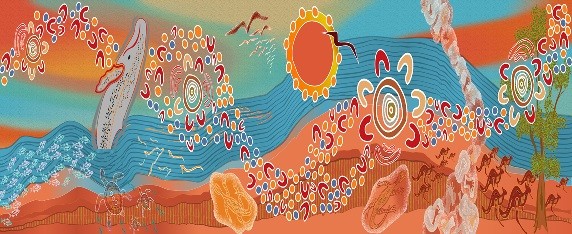 Dear Parents, This note is designed to streamline our permission note system. It may seem like a lot of places to sign, but the note will replace having to send you several notes to sign. The notes will be filed in your child’s Student Record Card and will remain current for the time they are enrolled at Biraban Public School.Please complete the note and return it to the office.Child’s Name: _________________________________________        Child’s Class: ______________General Excursion Consent The General Excursion Consent is intended to cover all such occasions during the period a child is enrolled at Biraban Public School.  It includes permission to attend shows by visiting performers, participate in or watch nearby sporting events which involve walking, or excursions of a minor nature such as a walk to the local shops.  Separate permission notes, together with full details will be issued for any excursion away from the school which involve travel by bus or car.  All activities will be supervised by teachers and have the approval of the principal. I give permission for my child to participate in minor excursions and performances as described above. Signature of Parent/Guardian: ______________________________________ Date: ________________ PG Rated Movies DET regulations mean that primary school students are only able to watch G rated movies at school without parental permission.  At times we may want to watch a PG rated video.  The teacher will have viewed the video and deemed it suitable for the class. I give permission for my child to watch PG rated movies that have the approval of the principal. Signature of Parent/Guardian: ______________________________________ Date: ________________Permission to Publish Student Work Biraban Public School is always keen to acknowledge the great work done by our students. Often the school is able to present/publish our student’s work, both within the school (e.g, in the foyer) and outside the school (e.g, at the local shops).  Including videos/DVDs that students create and present as part of our school’s Visual Literacy program. I give permission for the school to publish my child’s work within the school. Signature of Parent/Guardian: ______________________________________ Date: ________________I give permission for school to publish my child’s work at venues outside the school. Signature of Parent/Guardian: ______________________________________ Date: ________________Permission to Publish Student Image (photograph/video/DVD) Media opportunities are something that most children enjoy.  It is expected that during the year the school will seek publicity in the media for various programs and events.  It is likely that students could be photographed and / or filmed and / or interviewed in the course of this publicity.  Some families may have issues (e.g, custody situations) that will mean that they do not want their child’s image published. Publicity opportunities may include having a photograph displayed as part of the photo presentation in the foyer, or may involve local media such as the Newcastle Herald, local newspapers or NBN. It may involve publication on the school webpage, Facebook or on the school newsletter which is also published on the school webpage.I give permission for the school to publish my child’s image.Signature of Parent/Guardian: ______________________________________ Date: ________________Permission for Video Conference and Connected Classroom activities Our school has a Connected Classroom, which allows our students to participate in virtual excursions and video conferences. Students participating in a broadcast may be seen by others in the video conference and may be involved with communications with other participants. I give permission my child to participate in Connected Classroom activities. Signature of Parent/Guardian: ______________________________________ Date: ________________Changing Permissions The above permissions will remain current while your child is enrolled at Biraban Public School.  If you wish to change any of these permissions, we ask that you notify the school in writing. I understand that the above permissions will remain current while my child is enrolled at BPS.   I also understand that I may vary these permissions at any time by notifying the school in writing. Signature of Parent/Guardian: ______________________________________ Date: ________________Privacy Notice The information provided on this form by you is being obtained for the purpose of the above events.  It will be used by the NSW Department of Education and Training in the case of emergency.  Other persons or agencies may be provided with this information for the purpose of emergency care.  Provision of this information is not required by law.  It will be store securely.  You may correct any personal information provided at any time by contacting 4392 1358. Medical Disclaimer Parents please note that there is no personal injury insurance provided by the NSW Department of Education and Training for students in relation to school sporting activities, physical education lessons or any other school activity. Parents and caregivers are advised to assess the level and extent of their child’s involvement in the sport program offered by the school, zone area and state school sport associations when deciding whether additional insurance cover, above that provided by Medicare is required. The NSW Supplementary Sporting Injuries Benefits scheme, funded by the NSW Government covers an injury resulting in the permanent loss or a prescribed faculty or the use of some prescribed part of the body. 